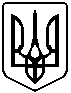 ВИКОНАВЧИЙ ОРГАН КИЇВСЬКОЇ МІСЬКОЇ РАДИ(КИЇВСЬКА МІСЬКА ДЕРЖАВНА АДМІНІСТРАЦІЯ)ДЕПАРТАМЕНТ  ОХОРОНИ  ЗДОРОВ’ЯКОМУНАЛЬНЕ НЕКОМЕРЦІЙНЕ ПІДПРИЄМСТВО «КИЇВСЬКА МІСЬКА ДИТЯЧА КЛІНІЧНА ТУБЕРКУЛЬОЗНА ЛІКАРНЯ»04075, м. Київ -75, вул. Квітки Цісик, 10, тел./факс (044) 401-94-61№ 061/029-325  від  10.06.2021                                 			Гр. Валеріїна лист ДОЗ м. Києва №061-5765 від 28.05.2021                            Адміністрація КНП "Київська міська дитяча клінічна туберкульозна лікарня" повідомляє, що посади  лікарів-інтернів в нашому закладі відсутні.    В.о. директора                                                                          Кондратенко М.В.